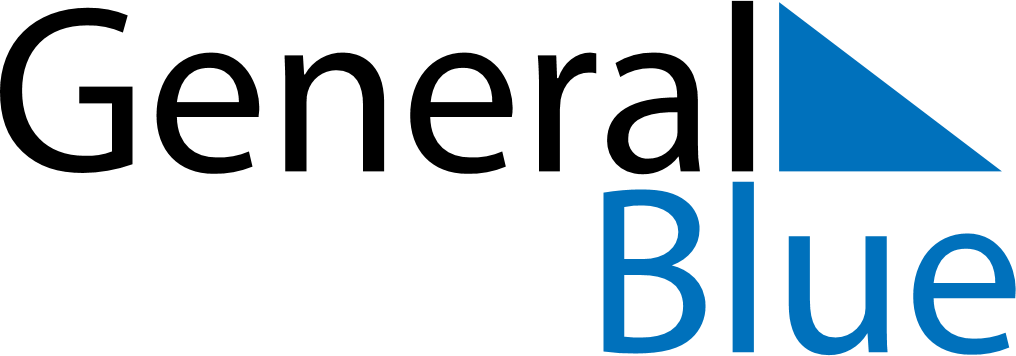 September 2019September 2019September 2019AndorraAndorraMondayTuesdayWednesdayThursdayFridaySaturdaySunday12345678Our Lady of Meritxell9101112131415161718192021222324252627282930